Федеральное государственное бюджетное образовательное учреждениевысшего образования «Красноярский государственный медицинский университет имени профессора В.Ф. Войно-Ясенецкого»Министерства здравоохранения Российской ФедерацииФармацевтический колледжДневникпреддипломной практикипо разделу «Теория и практика  лабораторных  микробиологических и иммунологических исследований»Каневой Елизаветы ДмитриевныФИОМесто прохождения практики: Красноярский краевой кожно-венерологический диспансер № 1с «22» апреля 2024г.   по   «19» мая 2024 г.Руководители практики:Общий – Попов Виталий ГалактионовичНепосредственный –  Попов Виталий ГалактионовичМетодический – Чуфтаева Ирина АнатольевнаКрасноярск, 2024Содержание1. Цели и задачи практики2. Знания, умения, практический опыт, которыми должен овладеть студент после прохождения практики3. Тематический план4. График прохождения практики5. Инструктаж по технике безопасности6.  Содержание и объем проведенной работы7. Манипуляционный лист (Лист микробиологических исследований)8. Отчет (цифровой, текстовой)Цели и задачи практики:Закрепление в производственных условиях профессиональных умений и навыков по методам  микробиологических и иммунологических исследований.Расширение и углубление теоретических знаний и практических умений по методам микробиологических и иммунологических исследований.Повышение профессиональной компетенции студентов и адаптации их на рабочем месте, проверка возможностей самостоятельной работы.Осуществление учета и анализ основных  микробиологических показателей, ведение документации.Воспитание трудовой дисциплины и профессиональной ответственности.Изучение основных форм и методов работы в бактериологической лаборатории.Программа практикиВ результате прохождения практики студенты должны уметь самостоятельно:Организовать рабочее место для проведения лабораторных исследований.Подготовить лабораторную посуду, инструментарий и оборудование для анализов.Приготовить растворы, реактивы, дезинфицирующие растворы.Провести дезинфекцию биоматериала, отработанной посуды, стерилизацию инструментария и лабораторной посуды.Провести прием, маркировку, регистрацию и хранение поступившего биоматериала.Регистрировать проведенные исследования.Вести учетно-отчетную документацию.Пользоваться приборами в лаборатории.По окончании практики студент долженпредставить в колледж следующие документы:Дневник с оценкой за практику, заверенный подписью общего руководителя и печатью ЛПУ.Характеристику, заверенную подписью руководителя практики и печатью ЛПУ.Текстовый отчет по практике (положительные и отрицательные стороны практики, предложения по улучшению подготовки в колледже, организации и проведению практики).Выполненную самостоятельную работу.В результате преддипломной практики обучающийся должен:Приобрести практический опыт:- приготовления питательных сред для культивирования различных групп микроорганизмов с учетом их потребностей- техники посевов на чашки Петри, скошенный агар и высокий столбик агара.Освоить умения:- готовить материал к микробиологическим исследованиям;- определять культуральные и морфологические свойства; - вести учетно-отчетную документацию; - производить забор исследуемого материала;- принимать, регистрировать,  материал;- утилизировать отработанный материал.Знать:- задачи, структуру, оборудование, правила работы и техники безопасности в микробиологической  лаборатории; - основные методы и диагностическое значение  исследований протеолитических, сахаролитических, гемолитических свойств микроорганизмов, антигенной структуры.Тематический планКвалификация Медицинский лабораторный техникГрафик прохождения практики5.ИНСТРУКТАЖ ПО ТЕХНИКЕ БЕЗОПАСНОСТИРаботать в медицинских халатах, шапочках, сменной обуви, а при угрозе разбрызгивания крови или других биологических жидкостей - в маске, защитном экране или очках, непромокаемом фартуке и нарукавниках, резиновых перчатках. Подход к использованию защитной одежды должен быть дифференцированным, учитывая степень риска инфицирования.На рабочем месте запрещается принимать пищу, пить, курить, пользоваться косметикой.При работе с исследуемым материалом следует избегать уколов и порезов, все повреждения кожи на руках должны быть закрыты лейкопластырем или напальчниками. Работать с биологическим материалом следует только в резиновых перчатках!Запрещается пипетирование биологического материала ртом!Все манипуляции по забору крови и сыворотки должны выполняться при помощи резиновых груш, автоматических пипеток, дозаторов.Для предупреждения разбрызгивания биологического материала, сразу же после его взятия, пробирки следует плотно закрывать резиновыми или пластмассовыми пробками и помещать в контейнер.Биологический материал должен транспортироваться в штативах, помещенных в контейнеры, биксы или пеналы, на дно которых кладется 4 слойная сухая салфетка (на случай боя посуды или случайного опрокидывания).Не допускается транспортировка проб крови и других биоматериалов в картонных коробках, деревянных ящиках, полиэтиленовых пакетах.Не допускается помещение бланков направлений или другой документации внутрь контейнера, бикса, пробирок.На рабочих местах должны быть выписки из инструктивно-методических документов, аптечки для проведения экстренной профилактической помощи при аварийных ситуациях.Весь медицинский инструментарий (а также посуда, белье, аппараты и др.), загрязненный кровью, биологическими жидкостями, а также соприкасающийся со слизистыми оболочками, сразу после использования подлежит дезинфекции в соответствии с нормативными документами.Подпись общего руководителяПодпись студентаПечать лечебного учрежденияДень 1 (22.04.24): ознакомление с нормативными документамиДокументы, регламентирующие работу лаборатории:ФЗ №323 от 21.10. 2011 г. «Об основах охраны здоровья граждан РФ»ФЗ№ 326 от 29.10.2010 г «Об обязательном медицинском страховании в РФ. Приказ Минздрава РФ № 9от 26.01.1994г  "О совершенствовании работы по внешнему контролю качества клинических лабораторных исследований"Приказ Минздрава РФ  № 60 от 19.02.1996г  "О мерах по дальнейшему совершенствованию Федеральной системы внешней оценки качества клинических лабораторных исследований"  Приказ Минздрава РФ № 117 "Об участии клинико-диагностических лабораторий лечебно-профилактических учреждений России в Федеральной системе внешней оценки качества клинических лабораторных исследований" от 03.05.1995 г.Приказ № 45 Минздрава РФ от 07.02.2000г  "Правила внутрилабораторного контроля качества количественных клинических лабораторных исследований"  Приказ Минздрава РФ № 220 от 26.05.2003"Об утверждении отраслевого стандарта "Правила проведения внутрилабораторного контроля качества количественных методов клинических лабораторных исследований с использованием контрольных материалов (ОСТ 91500.13.0001-2003)"Приказ  Минздрава РФ № 380 от 25.12.1997г. «О состоянии и мерах по совершенствованию лабораторного обеспечения диагностики и лечения пациентов в учрежденгиях здравоохранения РФ»;Приказ Минздрава РФ  № 109 от 21 марта 2003 г. «О совершенствовании противотуберкулезных мероприятий в Российской Федерации»СанПиН 3.3686-21 «Санитарно- эпидемиологические требования по профилактике инфекционных болезней»День 2 (23.04.24): изучение техники безопасностиЯ проходила практику в Красноярском краевом кожно-венерологический диспансере № 1.По приезде на базу прохождения практики я первым делом прошла инструктаж по технике безопасности и прошла вводный инструктаж.День 3 (24.04.24): ознакомление с устройством лабораторииМне провели экскурсию по лаборатории. Были представлены «чистая» и «грязная» зоны.В «чистую» зону входят комната для отдыха и приема пищи персонала, санузел, гардероб, моечная.В «грязную» зону входят кабинет для приема биологического материала, кабинет для микроскопии мазков, кабинеты для проведения серологических исследований. День 4 (25.04.24): прием и регистрация материалаПрием биологического материала: работник передает промаркированные контейнеры с биологическим материалом лаборанту. В кабинете лаборант открывает крышку контейнера и извлекает оттуда пробирки с кровью и ликвором. Сортирует пробирки по штативам в соответствии с направлениями.После сортировки пробирок лаборант проставляет ежедневный номер на направление и соответствующую пробирку. Далее направления передаются для электронной регистрации материала. День 5 (26.04.24): организация рабочего места лаборантаНа рабочем столе лаборанта находятся дозаторы разного объема, наконечники на дозаторы, реагенты для проведения исследований, дезинфицирующие салфетки, емкость с дезинфицирующим раствором, штативы, планшеты с лунками.День 6 (27.04.24): подготовка биоматериала к исследованиюПеред проведением серологических реакций пробирки с биоматериалом центрифугируют 5 минут при скорости 3000 оборотов в минуту.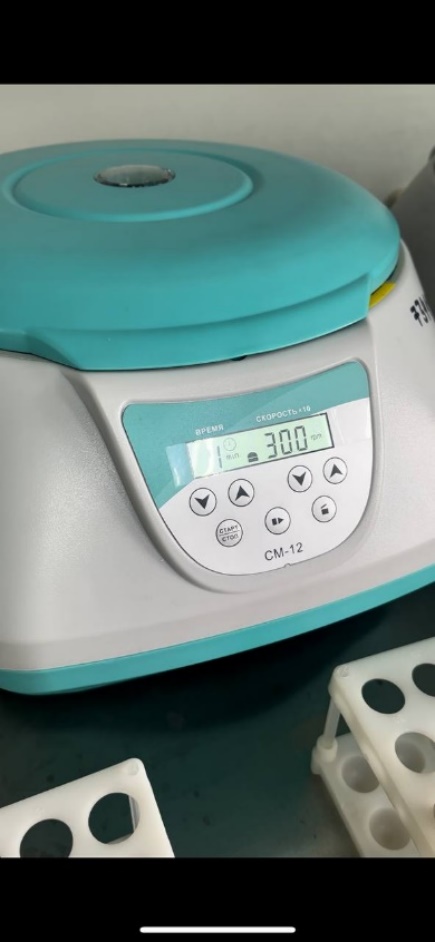 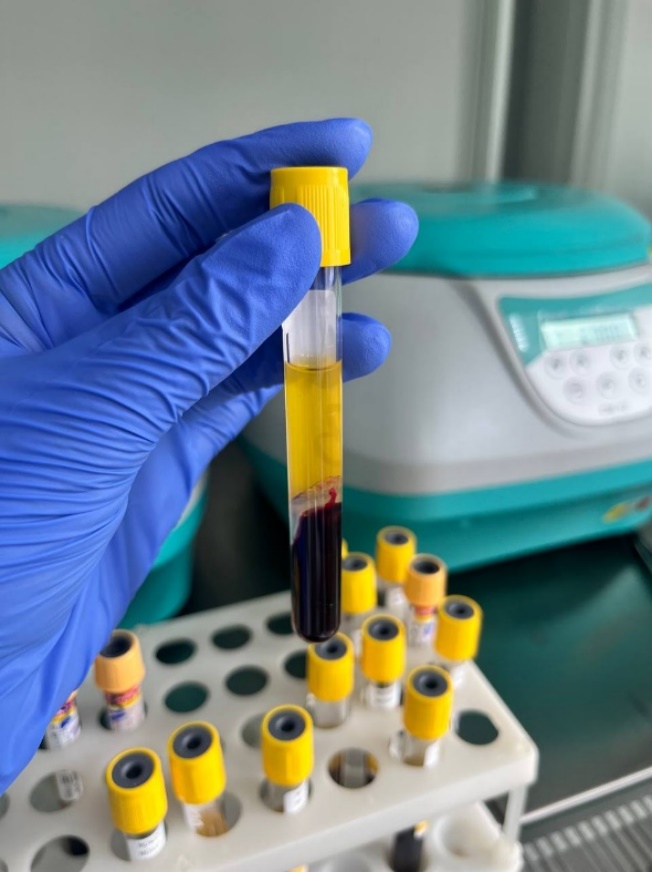                Рисунок 1                          Рисунок 2Рисунок 1 – центрифуга.Рисунок 2 – отцентрифугированая пробиркаДень 7 (29.04.24): методический деньДень 8 (30.04.24): методический деньДень 9 (01.05.24): методический деньДень 10 (02.05.24): проведение РМПНабор реагентов «Антиген кардиолипиновый для реакции микропреципитации» "Сифилис-АгКЛ-РМП" предназначен для качественного выявления и полуколичественного определения антител к Treponema pallidum в сыворотке, плазме крови, слинно-мозговой жидкости (СМЖ) человека в реакции микропреципитации (РМП) с антигеном кардиолипиновым.Принцип метода: тест основан на взаимодействии кардиолипинового антигена (AгКЛ), аналогичного липопротеиновому антигену Treponema pallidum, с соответствующими антителами (реагинами), которые появляются в плазме (сыворотке) нелеченых больных через 2-3 недели, а в спинномозговой жидкости - через 4-8 недель после заражения.Взаимодействие АгКЛ с реагинами приводит к реакции микропреципитации (выпадение хлопьев разной величины) и регистрируется визуально.Проведение качественного метода:На обычное стекло или углубление пластинки наносят 90 мкл исследуемого образца, затем добавляют 30 мкл антигенной эмульсии. Стекло или пластинку поместить на платформу шейкера и вращать в горизонтальной плоскости 8 мин, после чего сразу же произвести учет результатов реакции (оптимальный температурный режим реакции 23-28 °C).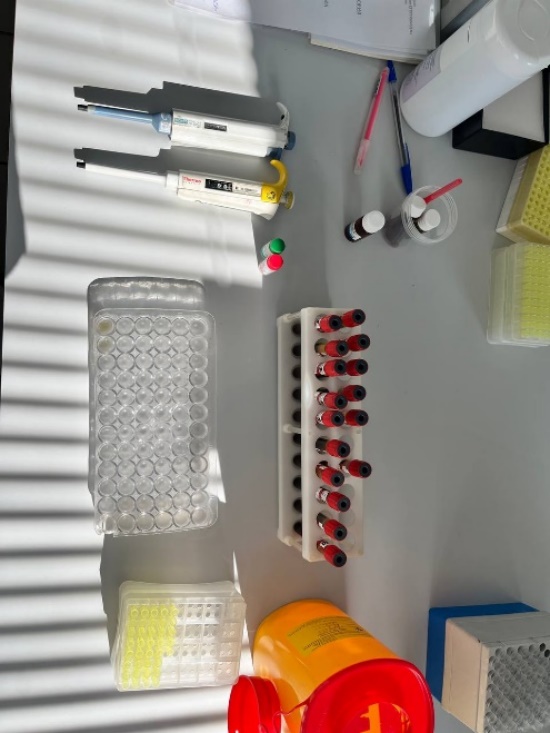 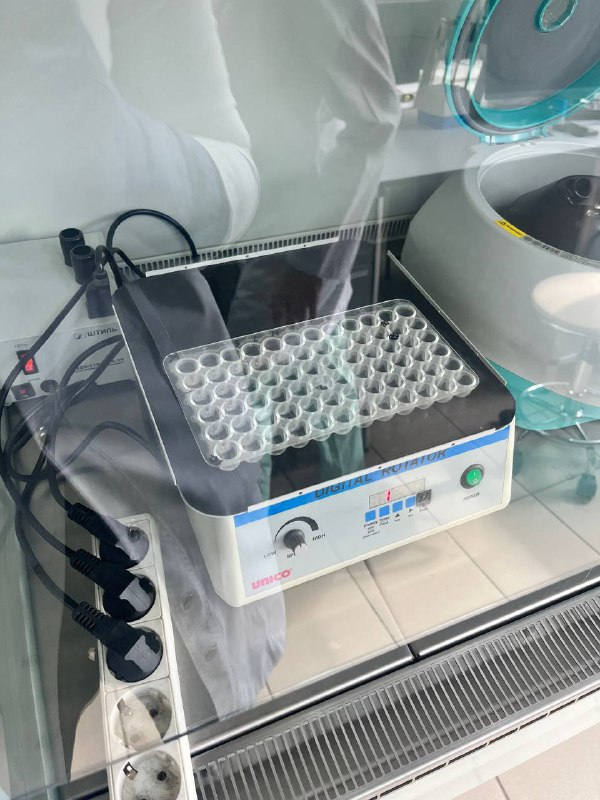                            Рисунок 3                                                 Рисунок 4Рисунок 3 – рабочее место для выполнения анализа.Рисунок 4 – лабораторный шейкер.День 11 (03.05.24): учет результатов РМПУчет результатов реакции: при исследовании образцов от больных сифилисом наблюдается положительная реакция в виде выпадения хлопьев разной величины, оцениваемая в крестах (крупные (++++) и средние (+++) с четким просветлением жидкости - реакция положительная, мелкие (++) - реакция слабоположительная), а с плазмой или инактивированной сывороткой от здоровых лиц наблюдается отрицательная реакция в виде опалесценции.Результаты реакции учитываются визуально при освещении не ниже 300 люкс.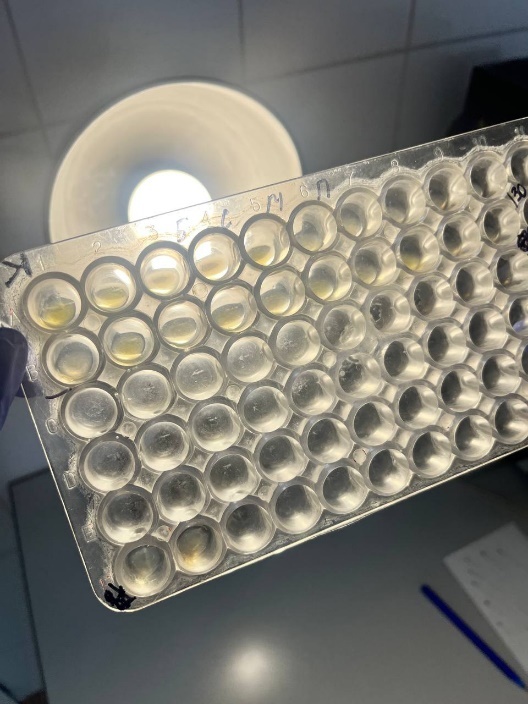                     Рисунок 5 Рисунок 5 – учет результатов РМП.День 12 (04.05.24): методический деньДень 13 (06.05.24): проведение РПРРПР используется в случаях сомнительного результата РМП. РМП может давать агглютинацию не только с бледной трепонемой, но и с другими заболеваниями в редких случаях. А тест РПР является более точным в этом случае. Проведение теста:На планет наносят 90 мкл сыворотки, к которой добавляют 1 каплю реагента, подкрашенного углемПланшет помещают на платформу шейкера на 8 минут.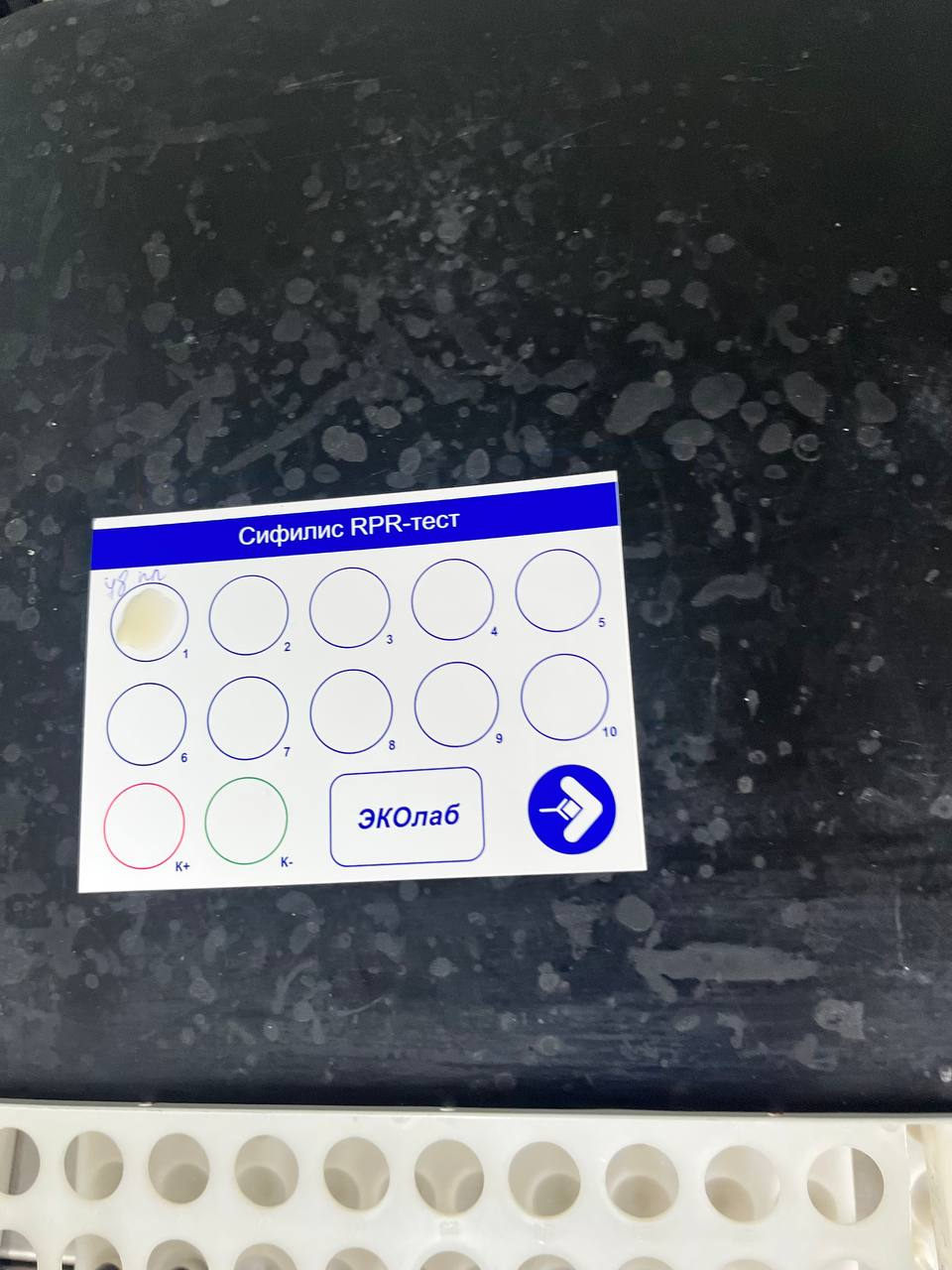                                        Рисунок 6Рисунок 6 – планшет на шейкере.День 14 (07.05.24): учет результатов РПРУчет результатов реакции: при исследовании образцов от больных сифилисом наблюдается положительная реакция в виде выпадения хлопьев разной величины, оцениваемая в крестах (крупные (++++) и средние (+++) с четким просветлением жидкости - реакция положительная, мелкие (++) - реакция слабоположительная), а с плазмой или инактивированной сывороткой от здоровых лиц наблюдается отрицательная реакция в виде опалесценции.День 15 (08.05.24): заполнение бланков учета результатаПо окончании всех исследований результаты записываются в электронный журнал учета. Также заполняются бланки результатов, которые потом подписывает заведующий лаборатории.День 16 (09.05.24): методический деньДень 17 (10.05.24): методический деньДень 18 (11.05.24): методический деньДень 19 (13.05.24): проведение темнопольной микроскопииТемнопольная микроскопия – это микроскопический метод, который выполняется с помощью специального темнопольного микроскопа.  — темнопольная микроскопия — это микроскопическое исследоваДанный метод получил свое широкое применение в диагностике сифилиса и некоторых других заболеваний в связи с тем, что спирохеты имеют плохую способность к окрашиванию красителями и их можно увидеть только при правильном направлении света. К тому же, темнопольная микроскопия позволяет увидеть бледную трепонему в живом состоянии.Нативный препарат микроскопируют.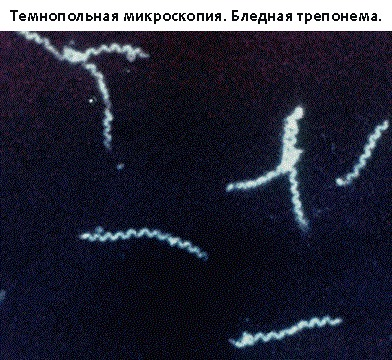                        Рисунок 7Рисунок 7 – микроскопическая картина сифилиса.День 20 (14.05.24): учет результатов темнопольной микроскопииДиагноз сифилис подтверждается, если в материале при микроскопии обнаруживаются трепонемы. День 21 (15.05.24): проведение теста на covid-19При поступлении в стационар, всем пациентам проводят тест на covid-19. Методика проведения теста: Распечатывают тест-пластинку.Заранее принесенный реагент с биологической жидкостью встряхивают, затем надламывают носик.Далее наносят 3 капли на тест-пластинку.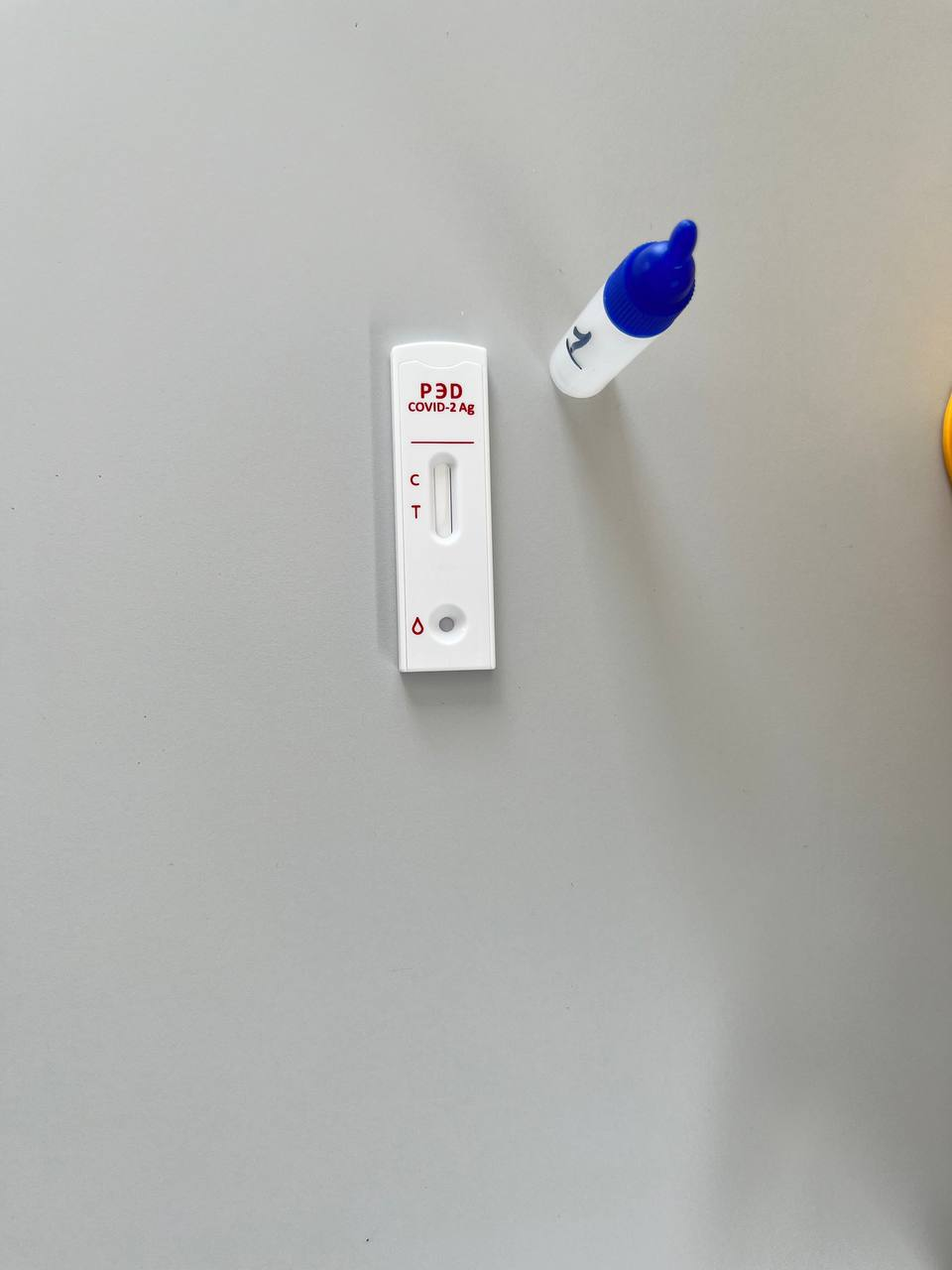                     Рисунок 8Рисунок 8 – тест-пластинка и ампула для анализа.День 22 (16.05.24): учет результатов теста covid-19Если на пластинке появится 2 полоски, это говорит о положительном результате. Если будет одна полоска, то результат отрицательный.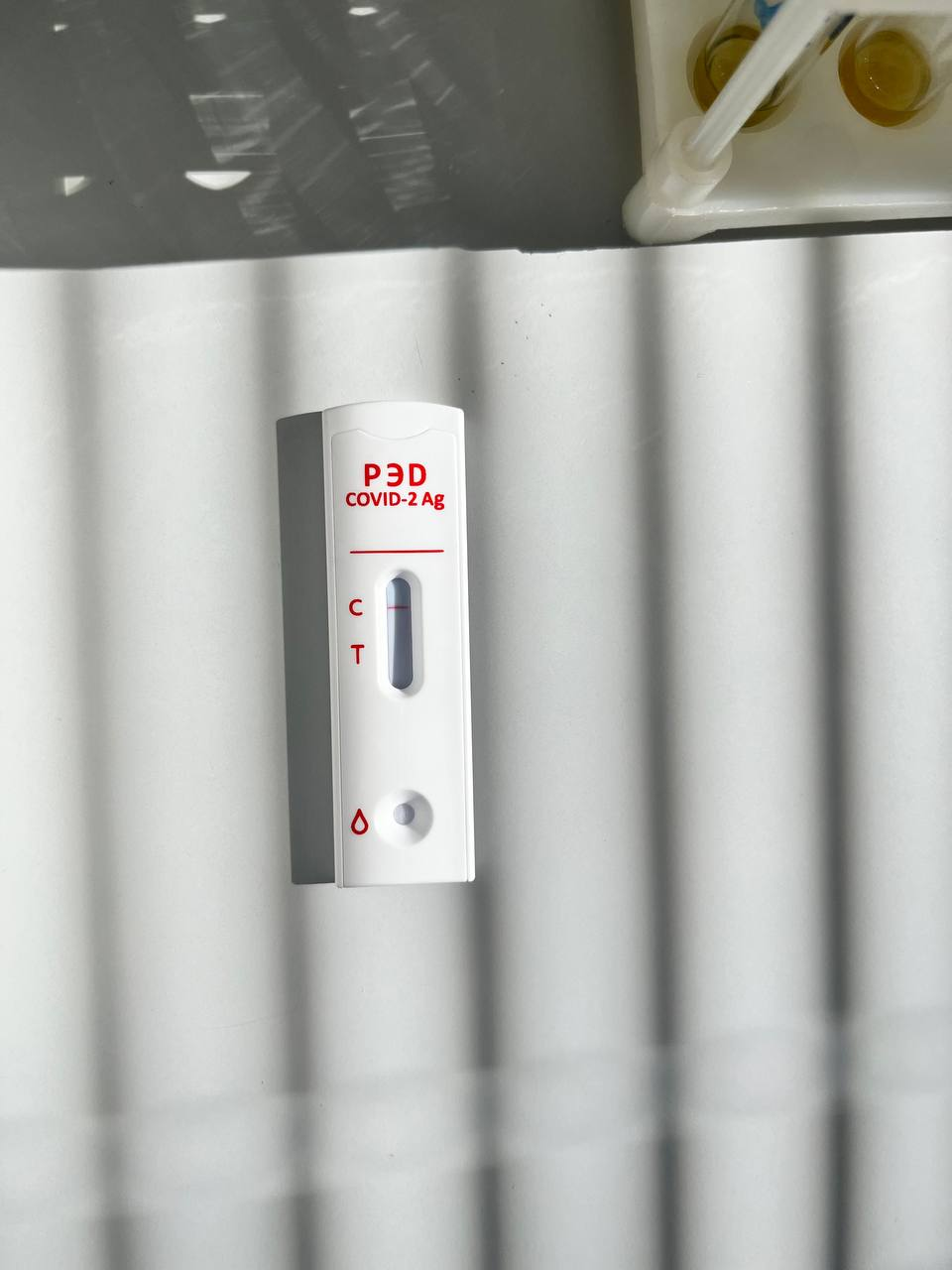                             Рисунок 9Рисунок 9 – отрицательный тест. День 23 (17.05.24): утилизация отработанного материалаВсе отходы деятельности лаборатории по степени эпидемиологической и токсикологической опасности подразделяются на следующие классы:класс А (неопасные) класс Б (опасные) класс В (чрезвычайно опасные) класс Г Стерилизация – это обеспложивание, т. е. полное освобождение объектов окружающей среды от микроорганизмов и их спор. Стерилизацию производят различными способами:физическими   (воздействие   высокой  температуры, УФ-лучей, использование бактериальных фильтров);химическими (использование различных дезинфектантов, антисептиков);биологическим (применение антибиотиков).В лабораторной практике обычно применяют физические способы стерилизации.Возможность и целесообразность использования того или иного способа стерилизации обусловлена особенностями материала, подлежащего стерилизации, его физическими и химическими свойствами.Стерилизация с помощью высокой температуры.Эта стерилизация представляет собой прокаливание на пламени спиртовки. С помощью этого метода можно простерилизовать иглы и петли для посева, пинцет идр. Петлю или иглу поднести к пламени и держать до тех пор, пока она не покраснеет, после этого инструмент считается стерильным.Кипячение.Кипячение с добавлением в воду 1% соды В этот раствор помещают инструментарии и кипятят в течение 30 минут.Стерилизация паром под давлением.При этой стерилизации происходит полное уничтожение спор, при температуре 120 градусов.Дробная стерилизация.Это повторное кипячение через 24 часа.Стерилизация текучим паром под давлением в аппарате Коха.Здесь температура достигает 100 градусов.Стерилизация сухим паром в печи Пастера.Температура 170 градусов, стерилизация должна длится 2 часа.Пастеризация.Стерилизация при температуре 60 – 70 градусов. Этим методом уничтожаются только вегетативные формы микроорганизмов.День 24 (18.05.24): методический деньЛист лабораторных исследованийОТЧЕТ ПО ПРЕДДИПЛОМНОЙ  ПРАКТИКЕФ.И.О. обучающегося Каневой Елизаветы ДмитриевныГруппы 423-9   специальности  Лабораторная диагностикаПроходившего (ей) производственную (преддипломную) практику С 22.04 по 19.05 2024гЗа время прохождения практики мною выполнены следующие объемы работ:1. Цифровой отчет2. Текстовой отчетОбщий руководитель практики   ________________  ____________________(подпись)                              (ФИО)М.П. организацииХАРАКТЕРИСТИКАКаневой Елизаветы ДмитриевныФИОобучающийся (аяся) на 4 курсе по специальности   Лабораторная диагностикауспешно прошел (ла)  преддипломную практику по профессиональному модулю          Проведение лабораторных микробиологических исследованийМДК      Теория и практика  лабораторных микробиологических и иммунологических исследованийв объеме 144 часов с  «22» апреля 2024г.  по «19» мая 2024г.в организации Красноярский краевой кожно-венерологический диспансер № 1наименование организации, юридический адресЗа время прохождения практики«____»___________20__ г.Подпись непосредственного руководителя практики_______________________________________/ФИО, должностьПодпись общего руководителя практикиМ.П.                                                    _______________________________________/ФИО, должностьАттестационный лист преддипломной практикиСтудент (Фамилия И.О.)  Канева Елизавета ДмитриевнаОбучающийся на 4  курсе по специальности 31.02.03 «Лабораторная диагностика»  при прохождении преддипломной практики по ПМ 04 Проведение лабораторных  микробиологических и иммунологических исследованийМДК 04.01 Теория и практика  лабораторных микробиологических и иммунологических исследований с 22.04.2024г. по 19.05.2024г.     в объеме 144 часов в организации Красноярский краевой кожно-венерологический диспансер № 1освоил общие компетенции ОК 1. – ОК 14. __________________________________________________________________ освоил профессиональные компетенции   ПК 4.1, ПК 4.2, ПК 4.3, ПК 4.4Дата                      _______________               Ф.И.О. ______________________(подпись общего руководителя практики  от  организации)МП организацииДата                    методический руководитель ________  Ф.И.О.________________                                                                             (подпись)МП учебного отдела№Наименование разделов и тем практикиНаименование разделов и тем практикиЧасы1Ознакомление с правилами работы в бак. лаборатории.Ознакомление с правилами работы в бак. лаборатории.62Подготовка материала к микробиологическому исследованию: прием, регистрация биоматериала.Подготовка материала к микробиологическому исследованию: прием, регистрация биоматериала.63Приготовление питательных сред: общеупотребительных, элективных, дифференциально-диагностических для выделения возбудителей гнойно-воспалительных, кишечных и нозокомиальных инфекций.Приготовление питательных сред: общеупотребительных, элективных, дифференциально-диагностических для выделения возбудителей гнойно-воспалительных, кишечных и нозокомиальных инфекций.124Иммунодиагностика: РА, РП, РСК, РИФ, ПЦР.Иммунодиагностика: РА, РП, РСК, РИФ, ПЦР.125Микробиологическая диагностика возбудителей инфекционных заболеваний( гнойно-воспалительных,  кишечных)Микробиологическая диагностика возбудителей инфекционных заболеваний( гнойно-воспалительных,  кишечных)366Микробиологическая диагностика возбудителей госпитальных инфекцийМикробиологическая диагностика возбудителей госпитальных инфекций367Дисбактериоз. Этапы исследования.Дисбактериоз. Этапы исследования.128Санитарно-бактериологическое  исследованиевоздуха, смывов.Санитарно-бактериологическое  исследованиевоздуха, смывов.129Утилизация отработанного материала, дезинфекция и стерилизация  использованной лабораторной посуды, инструментария, средств защиты.Утилизация отработанного материала, дезинфекция и стерилизация  использованной лабораторной посуды, инструментария, средств защиты.610Промежуточная аттестацияПромежуточная аттестация6ИтогоИтого144144№ п/пДатаЧасыОценкаПодпись руководителя122.04.248:00-15:20223.04.248:00-15:20324.04.248:00-15:20425.04.248:00-15:20526.04.248:00-15:20627.04.248:00-15:20729.04.24Методический день830.04.24Методический день901.05.24Методический день1002.05.248:00-15:201103.05.248:00-15:201204.05.24Методический день1306.05.248:00-15:201407.05.248:00-15:201508.05.248:00-15:201609.05.24Методический день1710.05.24Методический день1811.05.24Методический день1913.05.248:00-15:202014.05.248:00-15:202115.05.248:00-15:202216.05.248:00-15:202317.05.248:00-15:202418.05.24Методический деньИсследованияитогитогИсследованияПриготовление питательных сред для культивирования патогенных кокков, возбудителей кишечных инфекций, ВКИ.  Изучение культуральных, морфологических свойств Изучение сахаролитической, протеолитической, гемолитической активностиСеродиагностика: РАРПРСКРИФРНГАУтилизация отработанного материала, дезинфекция и стерилизация использованной лабораторной посуды, инструментария, средств защиты.Участие в проведении внутрилабораторного контроля качества лабораторных исследованийСанитарная микробиология. Исследование воздухаСанитарная микробиология. Исследование смывов с рук и объектов окружающей среды№Виды работ Количество1Изучение нормативных документов, регламентирующих санитарно-противоэпидемический режим в КДЛ.2Прием, маркировка, регистрация биоматериала.3Приготовление питательных сред для культивирования патогенных кокков, возбудителей кишечных инфекций, ВКИ.  4Изучение культуральных, морфологических свойств исследуемой культуры.5Изучение сахаролитической, протеолитической, гемолитической активности исследуемой культуры.6Серодиагностика. РА7РП8РСК9РИФ10РНГА11Утилизация отработанного материала, дезинфекция и стерилизация использованной лабораторной посуды, инструментария, средств защиты.12Участие в проведении внутрилабораторного контроля качества лабораторных исследований.13Санитарная микробиология. Исследование воздуха.14Санитарная микробиология. Исследование смывов с рук и объектов окружающей среды.Умения, которыми хорошо овладел в ходе практики:Самостоятельная работа:Помощь оказана со стороны методических и непосредственных руководителей:Замечания и предложения по прохождению практики:№ ОК/ПККритерии оценки Баллы0-2ПК 4.1,  ОК 13, ОК 12, Работа с нормативными  документами и приказами.ПК 4.1, ПК 4.2, ОК 1, 9Организация рабочего места для проведения микробиологических исследований.ПК 4.1,ОК 13, ОК 12Прием, регистрация биоматериала.ПК 4.1, ПК 4.4,ОК 13, ОК 12Прием, регистрация биоматериала.ПК 4.1, ПК 4.4,ОК 13, ОК 12Приготовление общеупотребительных питательных сред, приготовление дифференциально-диагностических средПК 4.2, ОК 1, 2, 3, 6, 7, 8Техника посевовПК 4.1, ПК 4.2, ОК 1, 6, 9Изучение культуральных свойств м/оПК 4.1, ПК 4.2, ПО, ОК 1, 6, 9Изучение биохимических свойств м/оПК 4.2Проведение лабораторных микробиологических и иммунологических исследований биологических материалов, проб объектов внешней среды и пищевых продуктов; участие в контроле качества.ПК 4.1, ПК 4.4,ОК 13, ОК 11, 12Регистрация результатов исследования.ПК 4.1, ПК 4.4,ОК 13, ОК 11, 12Проведение утилизации отработанного материала, дезинфекции и стерилизации использованной лабораторной посуды, инструментария, средств защиты.№ п/пЭтапы  аттестации преддипломной практикиОценка Оценка общего руководителя  преддипломной практикиДневник практикиИндивидуальное задание Промежуточная аттестацияИтоговая оценка по преддипломной практике